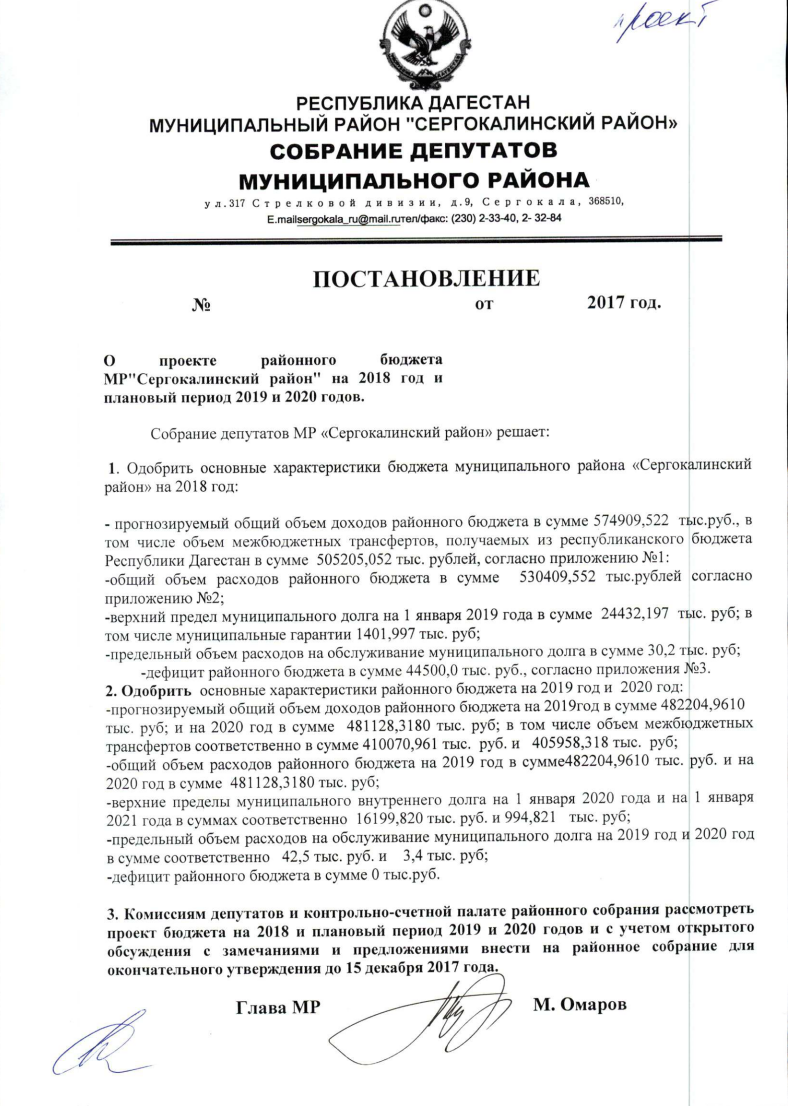 Приложение №1к решению Собрания депутатовМР «Сергокалинский район»№ от .2017 годаБюджет МР «Сергокалинский район» по доходам на 2018 год.Бюджет МР «Сергокалинский район» по доходам на 2018 год.Бюджет МР «Сергокалинский район» по доходам на 2018 год.Бюджет МР «Сергокалинский район» по доходам на 2018 год.Бюджет МР «Сергокалинский район» по доходам на 2018 год.Бюджет МР «Сергокалинский район» по доходам на 2018 год.(тыс. рублей)(тыс. рублей)Код                                                   бюджетной классификации Российской ФедерацииНаименование                                    доходовНаименование                                    доходовСуммаСумма12233ДоходыДоходы1 01 02000 01 0000 110Налог на доходы физических лицНалог на доходы физических лиц44272442721 05 03000 01 0000 110Единый сельскохозяйственный налогЕдиный сельскохозяйственный налог5115111 05 02000 02 0000 110Единый налог на вмененный доходЕдиный налог на вмененный доход21742174Упрощенная система налогообложенияУпрощенная система налогообложения320032001 08 00000 00 0000 000Государственная пошлинаГосударственная пошлина3203201 17 00000 00 0000 000Неналоговые доходы Неналоговые доходы 7282728210302000010000100 АкцизыАкцизы10613,510613,5ИТОГО собственных доходовИТОГО собственных доходов69704,569704,52 02 01001 05 0000 151ДотацияДотация756957569520202074050000151Субсидии Субсидии 85655285655220203024050000151 СубвенцияСубвенция372958,052372958,052  Итого межбюджетных трансфертов  Итого межбюджетных трансфертов 405205,052 405205,052    20240014050000151Прочие межбюджетные трансферты из сельских бюджетовПрочие межбюджетные трансферты из сельских бюджетов743574352024001405000151Прочие межбюджетные трансфертыПрочие межбюджетные трансферты-7435-7435ВСЕГО ДОХОДОВВСЕГО ДОХОДОВ574909,552574909,552Приложение №2к решению Собрания депутатовМР «Сергокалинский район»                                                                                                №  от .2017 годаРаспределениеПриложение №2к решению Собрания депутатовМР «Сергокалинский район»                                                                                                №  от .2017 годаРаспределениеПриложение №2к решению Собрания депутатовМР «Сергокалинский район»                                                                                                №  от .2017 годаРаспределениеПриложение №2к решению Собрания депутатовМР «Сергокалинский район»                                                                                                №  от .2017 годаРаспределениеПриложение №2к решению Собрания депутатовМР «Сергокалинский район»                                                                                                №  от .2017 годаРаспределениеПриложение №2к решению Собрания депутатовМР «Сергокалинский район»                                                                                                №  от .2017 годаРаспределениерасходов местного бюджета по разделам, подразделам, целевым статьям расходов, видам расходов функциональной классификации расходов Российской Федерации на 2018 год.расходов местного бюджета по разделам, подразделам, целевым статьям расходов, видам расходов функциональной классификации расходов Российской Федерации на 2018 год.расходов местного бюджета по разделам, подразделам, целевым статьям расходов, видам расходов функциональной классификации расходов Российской Федерации на 2018 год.расходов местного бюджета по разделам, подразделам, целевым статьям расходов, видам расходов функциональной классификации расходов Российской Федерации на 2018 год.расходов местного бюджета по разделам, подразделам, целевым статьям расходов, видам расходов функциональной классификации расходов Российской Федерации на 2018 год.расходов местного бюджета по разделам, подразделам, целевым статьям расходов, видам расходов функциональной классификации расходов Российской Федерации на 2018 год.НаименованиеРзПРЦСРВРCуммаПоказателяРзПРЦСРВРCумма123458Общегосударственные вопросы0100000 00 0000021142,2Функционирование высшего должностного лица муниципального образования0102000 00 000001238Руководство и управление в сфере установленных функций органов местного самоуправления010288200200000001238Глава муниципального образования010288200200001238Функционирование местной администрации0104000000000000014011Руководство и управление в сфере установленных функций органов местного самоуправления0104000000000000014011Центральный аппарат0104882002000000014011Судебная система0105998005120012,2Обеспечение деятельности финансового органа010699800200000004352Контрольно-счетная палата01069370020000000586Выполнение функций органами местного самоуправления01069370020000000586Резервный фонд010110752067000000500Другие общегосударственные вопросы0113000 00 00000191,0Обеспечение деятельности подведомственных учреждений  (Архив)01139980077730000191,0Субвенция на осуществление первичного воинского учета02039980051180530976НАЦИОНАЛЬНАЯ БЕЗОПАСНОСТЬ И ПРАВООХРАНИТЕЛЬНАЯ ДЕЯТЕЛЬНОСТЬ0300000 00 000003726Органы юстиции03040000000000000613Государственная регистрация  актов гражданского состояния (ЗАГС)03049980059300000613Защита населения и территории от чрезвычайных ситуаций природного и техногенного характера, гражданская оборона030907401200000003113Выполнение функций казенными учреждениями030907401200000003113НАЦИОНАЛЬНАЯ ЭКОНОМИКА0400000 00 000001689Сельское хозяйство и рыболовство0405000 00 000001689Выполнение функций органами местного самоуправления             (УСХ)040514102110000001689Дорожный фонд0409000 00 0053020000Субвенция на выполнение переданных полномочий050316401152005304910ОБРАЗОВАНИЕ0700000 00 00000434844Дошкольное образование0701000 00 0000090300Детские дошкольные учреждения0701191010659000090300Выполнение функций казенными учреждениями0701191020659000090300Общее образование0702000 00 00000312207Школы-детские сады, школы начальные, неполные средние и средние07021910101590000312207Выполнение функций казенными учреждениями07021910101590000312207Учреждения по внешкольной работе с детьми0702193060659026675Выполнение функций казенными учреждениями0702193060659000026675Мероприятия в области образования070200000000000004413Совершенствование организации питания учащихся в общеобразовательных учреждениях070219202075910004413Молодежная политика и оздоровление детей07073310199000000200Проведение мероприятий для детей и молодежи07073310199000000200Другие вопросы в области образования0709000 00 000006776Руководство и управление в сфере установленных функций органов местного самоуправления0709002 00 000001049Выполнение функций органами местного самоуправления070999800777400001049Учебно-методические кабинеты, централизованные бухгалтерии, группы хозяйственного обслуживания, учебные фильмотеки, межшкольные учебно- производственные комбинаты.070919211105900005727Выполнение функций казенными учреждениями070919211105900015727КУЛЬТУРА и КИНЕМАТОГРАФИЯ0800000 00 0000021721,6КУЛЬТУРА 0801000 00 0000021721,6Культурно-досуговый центр0801202010059000013361,3Выполнение функций казенными учреждениями0801202010059000013361,3Централизованная библиотечная система080120205005900008360Выполнение функций казенными учреждениями080120205005900008360Другие вопросы в области культуры и кинематографии0804000 00 000004482Прочие учреждения культуры080420301200000004482Выполнение функций казенными учреждениями080420301200000004482Социальная политика1000000 00 00000        10944,852Пенсионное обеспечение1001221072896000040Доплаты к пенсиям муниципальных служащих1001221072896000040Охрана семьи и детства1004000 00 0000010904,852Физическая культура и спорт1100000 00 00000500Мероприятия в области  физической культуры и спорта11052460120000000500.0СРЕДСТВА МАССОВОЙ ИНФОРМАЦИИ120000000000000001967Периодическая печать и издательства120225202001900001967Обслуживание муниципального долга1301261022788000030,2ИТОГО РАСХОДОВ546071,552Средства, передаваемые в бюджеты поселений в виде межбюджетных трансфертов(дотация)14012610106003051133943Средства, передаваемые в бюджеты поселений в виде межбюджетных трансфертов(субсидии)1403261010600305302330Иные межбюджетные трансферты14032610160540540-7435ВСЕГО РАСХОДОВ530409,552                                                                                                  Приложение №3                                                                                                  Приложение №3                                                                                                  Приложение №3                                                                      к решению Собрания депутатов                                                                      к решению Собрания депутатов                                                                      к решению Собрания депутатов                                                                              МР «Сергокалинский район»                                                                              МР «Сергокалинский район»                                                                              МР «Сергокалинский район»                                                                                         №  от  .12  .2017 года                                                                                          №  от  .12  .2017 года                                                                                          №  от  .12  .2017 года ИСТОЧНИКИ ФИНАНСИРОВАНИЯ ДЕФИЦИТАРАЙОННОГО БЮДЖЕТА СЕРГОКАЛИНСКОГО РАЙОНАНА 2018 ГОДИСТОЧНИКИ ФИНАНСИРОВАНИЯ ДЕФИЦИТАРАЙОННОГО БЮДЖЕТА СЕРГОКАЛИНСКОГО РАЙОНАНА 2018 ГОДИСТОЧНИКИ ФИНАНСИРОВАНИЯ ДЕФИЦИТАРАЙОННОГО БЮДЖЕТА СЕРГОКАЛИНСКОГО РАЙОНАНА 2018 ГОД(тыс. рублей)(тыс. рублей)НаименованиеКБК ДоходаСумма12ИСТОЧНИКИ ВНУТРЕННЕГО ФИНАНСИРОВАНИЯ ДЕФИЦИТОВ БЮДЖЕТОВ0Получение кредитов от других бюджетов бюджетной системы Российской Федерации бюджетами муниципального образования0010103010005000071044500,00Погашение бюджетами муниципального района кредитов от других бюджетов бюджетной системы Российской Федерации.001010301000500000810-44 500,00